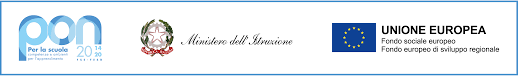 Ministero dell’Istruzione e del Merito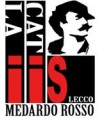 Istituto d’Istruzione Superiore “Medardo Rosso”Liceo Artistico - Istituto Tecnico Costruzioni Ambiente TerritorioVia Calatafimi, n°5 – via XI Febbraio, n°8      23900 LeccoAll. 2Relazione finaleIndirizzo COSTRUZIONI AMBIENTE e TERRITORIOdel Prof. Classe   Sez.    Disciplina          Ore sett. Anno Scolastico  OBIETTIVI ED ESITI CONSEGUITILECCO, addì                                                           PROF. Indicatori Descrittori Conoscenze Come momento dell'apprendere, dell'acquisire i contenuti  Il possesso di contenuti disciplinari appresi e conservati.Abilità / Capacità Come momento dell'applicazione / rielaborazione dei contenuti acquisiti La rielaborazione critica delle conoscenze per l’accesso a nuovi saperi.CompetenzeCome momento del saper fare attraverso l'uso di conoscenze e capacitàL’utilizzazione delle conoscenze nell’esecuzione di un compito